Lesquels prenons-nous en charge ?Photocopieuse ou imprimante :Si l'impression recto-verso est possible, la valeur par défaut de chaque PC doit être définie sur l'impression recto-verso.__________________________________________________________________________________________Apposer près de l'imprimante une feuille d'information recommandant l'impression recto-verso et expliquant comment procéder.__________________________________________________________________________________________Tous les collaborateurs savent-ils qu'il est possible, le cas échéant, d'utiliser la fonction de réduction (2 pages sur une seule feuille) ? __________________________________________________________________________________________Le bac de papier contient-il toujours du papier recyclé (et si l’on veut du papier neuf, faut-il le charger ou sélectionner un bac spécifique pour en avoir) ?__________________________________________________________________________________________Un carton pour la maculature est-il à disposition dans lequel tous les collaborateurs peuvent y déposer les feuilles de notices et de brouillons ? (Attention à la protection des données)__________________________________________________________________________________________Y a-t-il souvent des erreurs d’impression ? Faire une instruction relative à l’utilisation de la photocopieuse auprès des collaborateurs.__________________________________________________________________________________________Est-il possible d'introduire un système de suivi des impressions Follow-Me* ou une technologie similaire pour les imprimantes centrales ?__________________________________________________________________________________________Fabriquer des blocs avec du papier de maculature (Concours : Qui fait le bloc en papier maculature le plus original ?)__________________________________________________________________________________________*Dans la procédure Follow-Me, la commande n'est pas immédiatement transmise à une imprimante, mais elle est conservée de manière centrale sur le serveur d'impression jusqu'à ce que le collaborateur se rende à une imprimante pour récupérer ses commandes. Les commandes ne sont donc imprimées que lorsqu'un collaborateur autorisé en prend l'initiative directement sur l'imprimante et qu'il peut recevoir immédiatement l'impression.Généralités :Des enveloppes en papier recyclé (Ange bleu) sont-elles également utilisées ?__________________________________________________________________________________________Les travaux d'impression sont-ils calculés au plus juste et réalisés sur du papier recyclé (Ange bleu) ?
 Voir le formulaire d'aide "Saisie des données de consommation de papier".__________________________________________________________________________________________Les impressions personnelles (flyers, etc.) sont-elles calculées au plus juste ?__________________________________________________________________________________________Réduisez-vous la publicité indésirable au moyen de l'autocollant "Stop pub" ? 
(Renoncer à la publicité est également possible pour la boîte postale, il suffit de le signaler au guichet).__________________________________________________________________________________________Les informations ne sont-elles pas distribuées sous forme imprimée, mais présentées par mail, au moyen de documents circulant auprès des employés ou lors de réunions ?__________________________________________________________________________________________Papier hygiénique, serviettes en papier, nappes en papierLe papier recyclé est-il également utilisé pour ces produits papier ?__________________________________________________________________________________________Les distributeurs de serviette en papier pour les mains sont-ils adéquats ? __________________________________________________________________________________________Recyclage du papierVeillez à ce que vos déchets de papier propres soient entièrement recyclés.Respectez les réglementations locales en vigueur en matière de collecte du vieux papier. Vous garantissez ainsi la qualité du vieux papier et donc celle du produit recyclé. Dans la plupart des communes, le papier et le carton sont collectés séparément. Une grande partie des coûts de traitement du vieux papier provient du tri et du nettoyage.Règlement local consulté (par, le) : _____________________________________________________Vos collaborateurs savent-ils quels produits en papier et en carton ne doivent pas être jetés avec le vieux papier ?Les papiers gras pour emballer la nourriture (fromage, poisson), les papiers autocollants, le papier thermique, les papiers de ménage et les papiers hygiéniques, par exemple, ne doivent pas être jetés avec le vieux papier, mais avec les ordures ménagères.Le label Ange bleuRemarques: 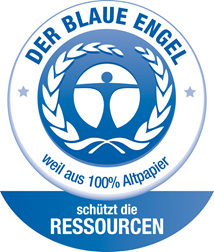 Le label « Ange bleu » est le plus ancien label écologique au monde. Il est synonyme d'exigences élevées en matière d'écologie, de protection de la santé et d'aptitude à l'emploi des produits. Les critères stricts sont régulièrement mis à jour par l'Office fédéral allemand de l'environnement avec la participation d'experts.Là où le papier est indispensable, le label Ange bleu offre la garantie d'une utilisation maximale de vieux papier, d'une protection maximale des forêts et des ressources ainsi que des critères les plus stricts en matière d'utilisation de produits chimiques.Pour les produits en papier, l'Ange Bleu est synonyme de : l'utilisation de 100 pour cent de papier recyclé, dont 65 pour cent de qualité inférieure l'absence de chlore, d'azurants optiques, d'agents de blanchiment halogénés et d'autres produits chimiques nocifs pour la santé dans les processus de production. les plus grands effets d'économie écologique dans la production. la meilleure qualité grâce à la garantie de normes importantes comme les normes DIN EN 12281 et 6738. 